RFQ Title:  South Surrey Athletic Park – Track and Field ReconstructionRFQ No:  1220-040-2021-014CONTRACTORLegal Name of Contractor: 		Contact Person and Title:		Business Address:		Business Telephone:		Business Fax:			Business E-Mail Address:		TO:CITY OF SURREYCity Representative: 	Richard D. Oppelt, Manager, Procurement ServicesEmail for PDF Files:	purchasing@surrey.ca1.	If this Quotation is accepted by the City, a contract will be created as described in:(a)	the Contract;(b)	the RFQ; and(c)	other terms, if any, that are agreed to by the parties in writing.2.	Capitalized terms used and not defined in this Quotation will have the meanings given to them in the Contract and RFQ.  Except as specifically modified by this Quotation, all terms, conditions, representations, warranties and covenants as set out in the Contract and RFQ will remain in full force and effect.3.	I/We have reviewed the sample Contract (Schedule B).  If requested by the City, I/we would be prepared to enter into the sample Contract, amended by the following departures (list, if any):Section			Requested Departure(s) / Alternative(s)4.	The City requires that the successful Contractor have the following in place before providing the Work:Workers’ Compensation Board coverage in good standing and further, if an “Owner Operator” is involved, personal operator protection (P.O.P.) will be provided,Workers' Compensation Registration Number ___________________________;Prime Contractor qualified coordinator is Name:  _______________ and Contact Number:  _________________________;Insurance coverage for the amounts required in the proposed Contract as a minimum, naming the City as additional insured and generally in compliance with the City’s sample insurance certificate form available on the City’s Website at www.surrey.ca. search Standard Certificate of Insurance;(d)	City of Surrey or Intermunicipal Business License:  Number ________________;(e)	If the Contractor’s goods and services are subject to GST, the Contractor’s GST Number is _____________________________________; and(f)	If the Contractor is a company, the company name indicated above is registered with the Registrar of Companies in the Province of British Columbia, Canada, Incorporation Number ___________________________________.As of the date of this Quotation, we advise that we have the ability to meet all of the above requirements except as follows (list, if any):Section			Requested Departure(s) / Alternative(s)5.	The Contractor acknowledges that the departures it has requested in Sections 3 and 4 of this Quotation will not form part of the Contract unless and until the City agrees to them in writing by initialing or otherwise specifically consenting in writing to be bound by any of them.Changes and Additions to Specifications and Scope:6.	In addition to the warranties provided in the Contract, this Quotation includes the 7.	I/We have reviewed the RFQ, Schedule A – Scope of Work and Contract Drawings.  If requested by the City, I/we would be prepared to meet those requirements, amended by the following departures and additions (list, if any):Requested Departure(s) / Alternative(s) / Addition(s)SCHEDULE OF QUANTITIES AND PRICES8.	The Contractor offers to supply to the City of Surrey the Goods and Services for the prices plus applicable taxes as indicated below. All prices shall include all Taxes, but shall not include GST, which shall be shown separately.  Note that the work items have been separated into general categories of work; however, not all of the required work items have been listed in the descriptions provided below.  It is the responsibility of the Proponent to include in the various lump sums sufficient allowance to cover the cost of the Work and materials not explicitly listed in the Schedule of Prices.  All such amounts shall be included in the items to which they pertain most closely in the Schedule of Prices.  General work items that do not pertain to any one item are to be included in each item on a pro-rated basis. List of Optional Prices:9.	The following is a list of Optional Price(s) to the Work and forms part of this RFQ, upon the acceptance of any, all or none of the Optional Price(s).  The Optional Prices are an addition or a deduction to the Total Quotation Price and do not include GST.  DO NOT state a revised Total Quotation Price.List of Separate Prices:10.	The following is a list of Separate Price(s) to the Work and forms part of this RFQ, upon the acceptance of any or all of the Separate Price(s).  The Separate Prices are an addition or a deduction to the Total Quotation Price and do not include GST.  DO NOT state a revised Total Quotation Price.	Description of Separate Price Items		Addition		Deduction	SP-1. Performance Bond at 50% of total contract value:		CCDC 221 (latest Preferred)			$[		]	$[		]	SP-2. Labour and Material Payment Bond at 50% of total contract value:			CCDC	222 (latest Preferred)			$[		]	$[		]Force Account Labour and Equipment Rates:  11.	Contractors should complete the following tables setting out the all-inclusive hourly labour rates including Overhead and profit for approved extras/credits for all applicable categories of labour (use the spaces provided and/or attach additional pages, if necessary):Table 1 – Hourly Labour Rate Schedule for Services:	Table 2 – Hourly Equipment Rate Schedule:Preliminary Construction Schedule:12.	Contractors should provide a preliminary construction schedule, with major item descriptions and time:(a)	Commence the Work on or before May 3; 2021 and(b)	to achieve Substantial Performance of the Work on or before:  July 2, 2021 Contractor should provide a Microsoft Project (or similar) schedule outlining the Critical Path and should include all major phases of the Work and indicate start and substantial completion dates for each.Proposed Disposal Site:  ________________________________________________Key Personnel & Subcontractors:13.	Contractors should provide information on the background and experience of all key personnel proposed for the performance of the Work (use the spaces provided and/or attach additional pages, if necessary):14.	Contractors should identify subcontractors, if any, the Contractor intends to use for the performance of the Work, describe the portion of the Work proposed to be subcontracted and a description of the relevant experience of the subcontractor, using a format similar to the following: The City reserves the right of approval for each of the subcontractors and material suppliers.  The Contractor will be given the opportunity to substitute an acceptable subcontractor and material supplier, if necessary.Experience, Reputation and Resources15.	Contractor’s should provide information on their relevant experience and qualifications for the performance of the Work similar to those required by the Contract (use the spaces provided and/or attach additional pages, if necessary):16.	Contractor’s references for work performed by your firm of a similar nature and value (name and telephone number).  The City's preference is to have a minimum of three references.  Previous clients of the Contractor may be contacted at the City’s discretion (use the spaces provided and/or attach additional pages, if necessary)17.	I/We the undersigned duly authorized representatives of the Contractor, having received and carefully reviewed the RFQ and the Contract, submit this Quotation in response to the RFQ.This Quotation is executed by the Contractor this _______ day of _______________, 2021.CONTRACTORI/We have the authority to bind the Contractor.Request For Quotations – Minor Works TemplateUpdated:  May 15, 2020RDO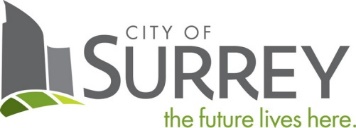 SCHEDULE C – FORM OF QUOTATIONSECTION A – BASIC WORKSECTION A – BASIC WORKSECTION A – BASIC WORKSECTION A – BASIC WORKSECTION A – BASIC WORKSECTION A – BASIC WORKITEMDESCRIPTIONUNIT EST QTYUNIT PRICETOTAL PRICE1Mobilization, Hoarding & Erosion Control including mobilization, hoarding, erosion and sediment control, access, staging and related works (complete).LUMP SUMLUMP SUMLUMP SUM$2Removal of Rubberized Track Surface including removing existing sandwich style rubberized track surfacing with offsite disposal at an approved disposal facility. Includes all disposal fees and all related work (complete).LUMP SUMLUMP SUMLUMP SUM$3Mill Asphalt including full depth milling of the existing asphalt track base in the runway areas, high jump fan and where indicated on the Plans.  Milled material to be disposed of offsite or re-used as base gravel/fill where feasible (complete). Approx. 1,850 sq.m.LUMP SUMLUMP SUMLUMP SUM$4Drainage including installation of all lawn basins, catch basins, slot drain system, take-off board tray, vault and throwing circle drains, perforated piping, solid wall piping, connections to existing storm and all related works (complete).LUMP SUMLUMP SUMLUMP SUM$5Site Preparation for New Asphalt & Concrete Areas including excavation of grass and unsuitable material, stripping to approved subgrade (approx. 650 mm deep) with offsite disposal, supply and installation of a minimum 100 mm of base gravel, 200 mm of 75 mm minus subbase, 300 mm of Pit Run and all related work (complete). Includes Hammer/Discus area prep. Approx. 200 sq.m.LUMP SUMLUMP SUMLUMP SUM$ITEMDESCRIPTIONDESCRIPTIONUNIT EST QTYUNIT PRICEUNIT PRICETOTAL PRICETOTAL PRICE6Asphalt Pavement including supply and installation of a minimum 85 mm thickness of asphalt pavement (2 lifts) in the high jump fan, and jump/pole vault areas.  Where applicable includes re-grading and compaction of existing crushed gravel base (may include millings), and all related work (complete). Approx. 1,850 sq.m.Asphalt Pavement including supply and installation of a minimum 85 mm thickness of asphalt pavement (2 lifts) in the high jump fan, and jump/pole vault areas.  Where applicable includes re-grading and compaction of existing crushed gravel base (may include millings), and all related work (complete). Approx. 1,850 sq.m.LUMP SUMLUMP SUMLUMP SUMLUMP SUM$$7Trench Drain Grate Replacement including removal and disposal of existing trench drain grate, cleaning of trench drain sumps and channels, and supply and installation of new trench drain grate and all related works (complete).Trench Drain Grate Replacement including removal and disposal of existing trench drain grate, cleaning of trench drain sumps and channels, and supply and installation of new trench drain grate and all related works (complete).LUMP SUMLUMP SUMLUMP SUMLUMP SUM$$8Hammer/Discuss Area including concrete surfacing (approx. 110 sq.m.), poles/netting, foundations and appurtenances, circle including form and drain holes and all related works (complete).Hammer/Discuss Area including concrete surfacing (approx. 110 sq.m.), poles/netting, foundations and appurtenances, circle including form and drain holes and all related works (complete).LUMP SUMLUMP SUMLUMP SUMLUMP SUM$$9Rubberized Surfacing (Main Track) including supply and installation of new urethane full pour style track surfacing system for the main track, straights, steeplechase and transition areas and all related work works (complete). Approx. 4,800 sq.m.Rubberized Surfacing (Main Track) including supply and installation of new urethane full pour style track surfacing system for the main track, straights, steeplechase and transition areas and all related work works (complete). Approx. 4,800 sq.m.LUMP SUMLUMP SUMLUMP SUMLUMP SUM$$10Rubberized Surfacing (High Jump) including supply and installation of new urethane full pour style track surfacing system for the High Jump area and all related work works (complete). Approx. 1,200 sq.m.Rubberized Surfacing (High Jump) including supply and installation of new urethane full pour style track surfacing system for the High Jump area and all related work works (complete). Approx. 1,200 sq.m.LUMP SUMLUMP SUMLUMP SUMLUMP SUM$$11Rubberized Surfacing Jumps and Pole Vault Areas including supply and installation of new urethane full pour style track surfacing for the pole vault and jump runway areas and all related work (complete).  Approx. 580 sq.m. Excludes adjacent areas identified as Optional.Rubberized Surfacing Jumps and Pole Vault Areas including supply and installation of new urethane full pour style track surfacing for the pole vault and jump runway areas and all related work (complete).  Approx. 580 sq.m. Excludes adjacent areas identified as Optional.LUMP SUMLUMP SUMLUMP SUMLUMP SUM$$12Reduced Thickness Rubberized Surfacing including supply and installation of new urethane top coat (~5 mm) over the hammer cage concrete and exist. asphalt filler strip west of lane 8 near the jump areas. Approx. 275 sq.m. Excludes areas identified as Optional (ie. Areas A, E and F).Reduced Thickness Rubberized Surfacing including supply and installation of new urethane top coat (~5 mm) over the hammer cage concrete and exist. asphalt filler strip west of lane 8 near the jump areas. Approx. 275 sq.m. Excludes areas identified as Optional (ie. Areas A, E and F).LUMP SUMLUMP SUMLUMP SUMLUMP SUM$$13Takeoff Boards and Vault Box including supply and installation of all takeoff boards, trays and covers, pole vault box tray and cover, surfacing of covers/boards, connections to drainage from trays, new concrete foundations, and all related work (complete).Takeoff Boards and Vault Box including supply and installation of all takeoff boards, trays and covers, pole vault box tray and cover, surfacing of covers/boards, connections to drainage from trays, new concrete foundations, and all related work (complete).LUMP SUMLUMP SUMLUMP SUMLUMP SUM$$14Pole Vault Foundations including supply and installation of two new concrete foundations the pole vault area landing area and all related work (complete).Pole Vault Foundations including supply and installation of two new concrete foundations the pole vault area landing area and all related work (complete).LUMP SUMLUMP SUMLUMP SUMLUMP SUM$$15Field Regrading including removal/disposal of approx. 2.5 m wide strip of grass field adjacent to track inside edge and areas adjacent to the high jump fan and west jump runways. Includes sod stripping/offsite disposal, reshaping, and supply and installation of sand-grown nursery sod, establishment of sod, adjustment of irrigation heads and related work (complete). Approx. 1,100 sq.m.Field Regrading including removal/disposal of approx. 2.5 m wide strip of grass field adjacent to track inside edge and areas adjacent to the high jump fan and west jump runways. Includes sod stripping/offsite disposal, reshaping, and supply and installation of sand-grown nursery sod, establishment of sod, adjustment of irrigation heads and related work (complete). Approx. 1,100 sq.m.LUMP SUMLUMP SUMLUMP SUMLUMP SUM$$16Track Curb including supply and installation of new removable track curbing around the D areas and all related works (complete).Track Curb including supply and installation of new removable track curbing around the D areas and all related works (complete).LUMP SUMLUMP SUMLUMP SUMLUMP SUM$$17Track Markings including installation of a full set of WA standard and BC Athletics Junior Development track and event area lines and markings and all related works (complete).Track Markings including installation of a full set of WA standard and BC Athletics Junior Development track and event area lines and markings and all related works (complete).LUMP SUMLUMP SUMLUMP SUMLUMP SUM$$18Jump Pit Covers including supply and installation of four vinyl covers for the jump runway landing pits  (complete).Jump Pit Covers including supply and installation of four vinyl covers for the jump runway landing pits  (complete).LUMP SUMLUMP SUMLUMP SUMLUMP SUM$$19Report of Measure including completing an as-built survey and WA Report of Measure by a BC Land Surveyor (complete).Report of Measure including completing an as-built survey and WA Report of Measure by a BC Land Surveyor (complete).LUMP SUMLUMP SUMLUMP SUMLUMP SUM$$20Miscellaneous Work including all works described in the Plans and Specifications that are not included in any other payment item listed herein (complete).Miscellaneous Work including all works described in the Plans and Specifications that are not included in any other payment item listed herein (complete).LUMP SUMLUMP SUMLUMP SUMLUMP SUM$$BASIC WORK SUMMARY:BASIC WORK SUMMARY:SUBTOTAL:SUBTOTAL:SUBTOTAL:SUBTOTAL:BASIC WORK SUMMARY:BASIC WORK SUMMARY:GST (5%):GST (5%):GST (5%):GST (5%):$$BASIC WORK SUMMARY:BASIC WORK SUMMARY:TOTAL QUOTATION PRICE:TOTAL QUOTATION PRICE:TOTAL QUOTATION PRICE:TOTAL QUOTATION PRICE:$$SECTION B – OPTIONAL WORKSECTION B – OPTIONAL WORKSECTION B – OPTIONAL WORKSECTION B – OPTIONAL WORKSECTION B – OPTIONAL WORKSECTION B – OPTIONAL WORKITEMDESCRIPTIONUNIT EST QTYUNIT PRICETOTAL PRICEB-1Optional Area A including supply and installation of new urethane top coat (~5 mm) (complete). Approx. 195 sq.m. LUMP SUMLUMP SUMLUMP SUM$B-2Optional Area B including reconstruction and expansion of the southerly landing pit to 3.5 m wide by 9.0 m long including edger, new sand, drainage and related work (complete). LUMP SUMLUMP SUMLUMP SUM$B-3Optional Area C - Jump Pit Covers including supply and installation of four vinyl covers for the jump runway landing pits  (complete).LUMP SUMLUMP SUMLUMP SUM$B-4Optional Area D – Shot Put Drainage including installation of drainage at the shot put landing area  including upstream and downstream lawn drains, storm connection, perforated pipe system, and restoration of landing surface where disturbed. (complete).LUMP SUMLUMP SUMLUMP SUM$B-5Optional Area E including excavation of grass and unsuitable material, stripping to approved subgrade (approx. 650 mm deep) with offsite disposal, supply and installation of a minimum 100 mm of base gravel, 200 mm of 75 mm minus subbase, 300 mm of Pit Run, installation of drainage as shown within the area, placement of 85 mm thickness of asphalt (2 lifts), supply and installation of new urethane top coat (~5 mm) and all related work (complete). Approx. 200 sq. metres.LUMP SUMLUMP SUMLUMP SUM$B-6Optional Area F including excavation of grass and unsuitable material, stripping to approved subgrade (approx. 650 mm deep) with offsite disposal, supply and installation of a minimum 100 mm of base gravel, 200 mm of 75 mm minus subbase, 300 mm of Pit Run, installation of drainage as shown within the area, placement of 85 mm thickness of asphalt (2 lifts), supply and installation of new urethane top coat (~5 mm) and all related work (complete). Approx. 160 sq. metres.LUMP SUMLUMP SUMLUMP SUM$ITEMDESCRIPTIONDESCRIPTIONUNIT EST QTYUNIT PRICEUNIT PRICETOTAL PRICETOTAL PRICEB-7Upgrade to Blue Track Surfacing – Basic Areas.  This items includes the additional cost of upgrading from the standard track colour to a blue track colour in all areas where surfacing is proposed under Basic Work (ie. Main Track, High Jump, Jump Runway areas, Hammer).  (complete).Upgrade to Blue Track Surfacing – Basic Areas.  This items includes the additional cost of upgrading from the standard track colour to a blue track colour in all areas where surfacing is proposed under Basic Work (ie. Main Track, High Jump, Jump Runway areas, Hammer).  (complete).LUMP SUMLUMP SUMLUMP SUMLUMP SUM$$B-8Upgrade to Blue Track Surfacing – Optional Areas A, E & F.  This items includes the additional cost of upgrading from the standard track colour to a blue track colour in all areas where surfacing is proposed  under Optional Work (ie. Areas A, E & F).  (complete).Upgrade to Blue Track Surfacing – Optional Areas A, E & F.  This items includes the additional cost of upgrading from the standard track colour to a blue track colour in all areas where surfacing is proposed  under Optional Work (ie. Areas A, E & F).  (complete).LUMP SUMLUMP SUMLUMP SUMLUMP SUM$$B-9Upgrade to Grey Track Surfacing in Relay Zones  This items includes the additional cost of upgrading from the standard track colour to a grey track colour in the three relay exchange zones.  Approx. 900 sq, metres. (complete).Upgrade to Grey Track Surfacing in Relay Zones  This items includes the additional cost of upgrading from the standard track colour to a grey track colour in the three relay exchange zones.  Approx. 900 sq, metres. (complete).LUMP SUMLUMP SUMLUMP SUMLUMP SUM$$OPTIONAL WORK SUMMARY:OPTIONAL WORK SUMMARY:SUBTOTAL:SUBTOTAL:SUBTOTAL:SUBTOTAL:OPTIONAL WORK SUMMARY:OPTIONAL WORK SUMMARY:GST (5%):GST (5%):GST (5%):GST (5%):$$OPTIONAL WORK SUMMARY:OPTIONAL WORK SUMMARY:TOTAL OPTIONAL WORK:TOTAL OPTIONAL WORK:TOTAL OPTIONAL WORK:TOTAL OPTIONAL WORK:$$Labour CategoryStraight Time/hr(Plus GST)Overtime Rate/hr(Plus GST)General Civil WorkGeneral Civil WorkGeneral Civil Work.1  Superintendent$$.2  Foreman$$.3  Journeyman$$.4  Apprentice$$.5  Skilled Labourer$$Track Surfacing Work.1  Superintendent$$.2  Foreman$$.3  Journeyman$$.4  Apprentice$$.5  Skilled Labourer$$No.Equipment Description (State)Hourly Equipment Rate$$ACTIVITYTime from Notice to Proceed in DaysTime from Notice to Proceed in DaysTime from Notice to Proceed in DaysTime from Notice to Proceed in DaysTime from Notice to Proceed in DaysTime from Notice to Proceed in DaysTime from Notice to Proceed in DaysTime from Notice to Proceed in DaysTime from Notice to Proceed in DaysTime from Notice to Proceed in Days102030405060708090100Name:Experience:Dates:Project Name:Responsibility:Responsibility:Subcontractor ServicesSubcontractor NameYears of Working with ContractorBusiness Telephone Number and Business Email Address________________________________________(Legal Name of Contractor)_________________________________________(Signature of Authorized Signatory)_________________________________________(Print Name and Position of Authorized Signatory)________________________________________(Signature of Authorized Signatory)________________________________________(Print Name and Position of Authorized Signatory)